ST. JOHN LUTHERAN CHURCH BARTLETT, TX ELW Setting Four- Sunday, May 28, 2023Day of PentecostNext Sunday Begins our Summer Schedule - Worship at 9:30am - TheCouncil voted to remain in the Sanctuary (not the TRC)AnnouncementsPreludeThanksgiving for Baptism (ELW p. 97)In the name of the Father,and of the ☩ Son,and of the Holy Spirit.Amen.Joined to Christ in the waters of baptism,we are clothed with God's mercy and forgiveness.Let us give thanks for the gift of baptism.We give you thanks, O God,for in the beginning your Spirit moved over the watersand by your Word you created the world,calling forth life in which you took delight.Through the waters of the flood you delivered Noah and his family.Through the sea you led your people Israel from slavery into freedom.At the river your Son was baptized by John and anointed with the Holy Spirit.By water and your Word you claim us as daughters and sons,making us heirs of your promise and servants of all.We praise you for the gift of water that sustains life,and above all we praise you for the gift of new life in Jesus Christ.Shower us with your Spirit,and renew our lives with your forgiveness, grace, and love.To you be given honor and praisethrough Jesus Christ our Lordin the unity of the Holy Spirit, now and forever.Amen.Gathering Song - Praise to the Lord God Almighty - ELW Hymn #858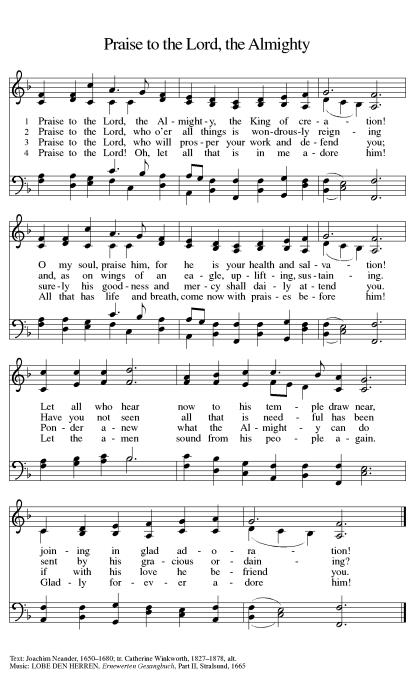 Greeting (ELW p. 147)The grace of our Lord Jesus Christ, the love of God,and the communion of the Holy Spirit be with you all.And also with you.Kyrie (ELW p. 147)In peace, let us pray to the Lord.Lord, have mercy.For the peace from above, and for our salvation, let us pray to the Lord.Lord, have mercy.For the peace of the whole world, for the well-being of the Church of God, and for the unity of all, let us pray to the Lord.Lord, have mercy.For this holy house, and for all who offer here their worship and praise,let us pray to the Lord.Lord, have mercy.Help, save, comfort, and defend us, gracious Lord.Amen.Canticle of Praise (ELW p. 148)Glory to God in the highest,and peace to God’s people on earth.Lord God, heavenly King, almighty God and Father,we worship you, we give you thanks,we praise you for your glory.Lord Jesus Christ,only Son of the Father, Lord God, Lamb of God,you take away the sin of the world: have mercy on us;you are seated at the right hand of the Father:receive our prayer. For you alone are the Holy One,you alone are the Lord, you alone are the Most High,Jesus Christ, with the Holy Spirit,in the glory of God the Father. Amen.Prayer of the Day (ELW p. 150)Let us pray.A brief silence O God, on this day you open the hearts of your faithful people by sending into us your Holy Spirit. Direct us by the light of that Spirit, that we may have a right judgment in all things and rejoice at all times in your peace, through Jesus Christ, your Son and our Lord, who lives and reigns with you and the Holy Spirit, one God, now and forever.Amen.Song - Give Me Jesus - ELW Hymn #770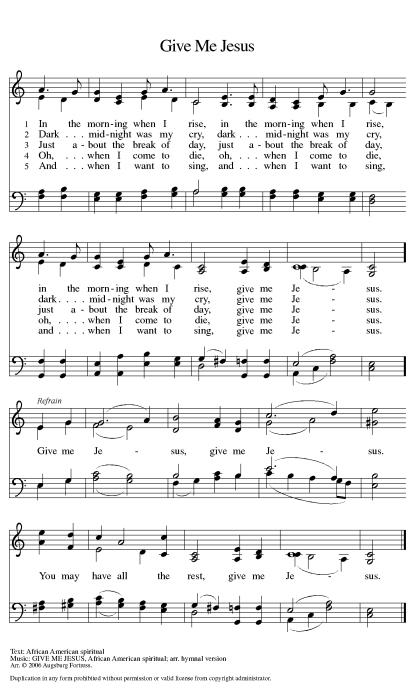 First Reading: Acts 2:1-21A reading from Acts.Pentecost was a Jewish harvest festival that marked the fiftieth day after Passover. Luke portrays the Holy Spirit being poured out upon the disciples before the gathered and astonished people assembled in Jerusalem for the festival. Filled with the Spirit, the disciples were able to witness to the power of Christ’s resurrection.1When the day of Pentecost had come, [the apostles] were all together in one place. 2And suddenly from heaven there came a sound like the rush of a violent wind, and it filled the entire house where they were sitting. 3Divided tongues, as of fire, appeared among them, and a tongue rested on each of them. 4All of them were filled with the Holy Spirit and began to speak in other languages, as the Spirit gave them ability.
  5Now there were devout Jews from every nation under heaven living in Jerusalem. 6And at this sound the crowd gathered and was bewildered, because each one heard them speaking in the native language of each. 7Amazed and astonished, they asked, “Are not all these who are speaking Galileans? 8And how is it that we hear, each of us, in our own native language? 9Parthians, Medes, Elamites, and residents of Mesopotamia, Judea and Cappadocia, Pontus and Asia, 10Phrygia and Pamphylia, Egypt and the parts of Libya belonging to Cyrene, and visitors from Rome, both Jews and proselytes, 11Cretans and Arabs—in our own languages we hear them speaking about God’s deeds of power.” 12All were amazed and perplexed, saying to one another, “What does this mean?” 13But others sneered and said, “They are filled with new wine.”
  14But Peter, standing with the eleven, raised his voice and addressed them, “Men of Judea and all who live in Jerusalem, let this be known to you, and listen to what I say. 15Indeed, these are not drunk, as you suppose, for it is only nine o’clock in the morning. 16No, this is what was spoken through the prophet Joel:
  17‘In the last days it will be, God declares,
  that I will pour out my Spirit upon all flesh,
   and your sons and your daughters shall prophesy,
  and your young men shall see visions,
   and your old men shall dream dreams.
  18Even upon my slaves, both men and women,
   in those days I will pour out my Spirit;
    and they shall prophesy.
  19And I will show portents in the heaven above
   and signs on the earth below,
    blood, and fire, and smoky mist.
  20The sun shall be turned to darkness
   and the moon to blood,
    before the coming of the Lord’s great and glorious day.
  21Then everyone who calls on the name of the Lord shall be saved.’ ”Word of God, word of life.:Thanks be to God.Psalm: Psalm 104:24-34, 35bRefrain: Send forth your Spirit and renew the face of the earth. (Ps. 104:30) 24How manifold are your | works, O Lord!
   In wisdom you have made them all; the earth is full | of your creatures.
  25Yonder is the sea, great and wide, with its swarms too man- | y to number,
   living things both | small and great.
  26There go the ships | to and fro,
   and Leviathan, which you made for the | sport of it.
  27All of them | look to you
   to give them their food | in due season. R:  Send forth your Spirit and renew the face of the earth.
  28You give it to them; they | gather it;
   you open your hand, and they are filled | with good things.
  29When you hide your face, | they are terrified;
   when you take away their breath, they die and return | to their dust.
  30You send forth your Spirit, and they | are created;
   and so you renew the face | of the earth.
  31May the glory of the Lord en- | dure forever;
   O Lord, rejoice in | all your works. R:  Send forth your Spirit and renew the face of the earth.
  32You look at the earth | and it trembles;
   you touch the mountains | and they smoke.
  33I will sing to the Lord as long | as I live;
   I will praise my God while I | have my being.
  34May these words of | mine please God.
   I will rejoice | in the Lord.
  35bBless the Lord, | O my soul.
   Hal- | lelujah! R:  Send forth your Spirit and renew the face of the earth.
Second Reading: 1 Corinthians 12:3b-13A reading from 1 Corinthians.Paul is helping the Corinthians understand the relationship between our God-given unity and Spirit-created diversity. The Spirit creates the unity of faith and gives all Christians diverse gifts for the common benefit of all. We need one another’s diverse spiritual gifts because the same Spirit has given them to each person for the common good.3bNo one can say “Jesus is Lord” except by the Holy Spirit.
  4Now there are varieties of gifts, but the same Spirit; 5and there are varieties of services, but the same Lord; 6and there are varieties of activities, but it is the same God who activates all of them in everyone. 7To each is given the manifestation of the Spirit for the common good. 8To one is given through the Spirit the utterance of wisdom, and to another the utterance of knowledge according to the same Spirit, 9to another faith by the same Spirit, to another gifts of healing by the one Spirit, 10to another the working of miracles, to another prophecy, to another the discernment of spirits, to another various kinds of tongues, to another the interpretation of tongues. 11All these are activated by one and the same Spirit, who allots to each one individually just as the Spirit chooses.

  12For just as the body is one and has many members, and all the members of the body, though many, are one body, so it is with Christ. 13For in the one Spirit we were all baptized into one body—Jews or Greeks, slaves or free—and we were all made to drink of one Spirit.Word of God, word of life.:Thanks be to God.Gospel Acclamation (ELW p. 151)
Alleluia. Lord, to whom shall we go?You have the words of eternal life.Alleluia.Gospel: John 20:19-23The holy gospel according to John.Glory to you, O Lord.The risen Jesus appears to his disciples, offering them a benediction, a commission, and the gift of the Holy Spirit.19When it was evening on that day, the first day of the week, and the doors of the house where the disciples had met were locked for fear of the Jews, Jesus came and stood among them and said, “Peace be with you.” 20After he said this, he showed them his hands and his side. Then the disciples rejoiced when they saw the Lord. 21Jesus said to them again, “Peace be with you. As the Father has sent me, so I send you.” 22When he had said this, he breathed on them and said to them, “Receive the Holy Spirit. 23If you forgive the sins of any, they are forgiven them; if you retain the sins of any, they are retained.”The gospel of the Lord.Praise to you, O Christ.Children’s Sermon (ELW p. 151) - Pastor Jeremy UllrichSermon (ELW p. 151) - Pastor Jeremy UllrichHymn of the Day - Savior, Like a Shepherd Lead Us - ELW Hymn #789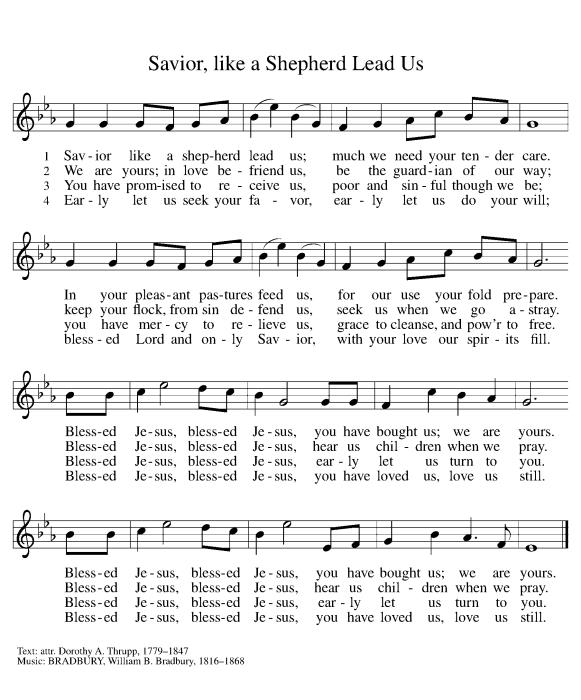 Creed (ELW p. 152)I believe in God, the Father almighty,creator of heaven and earth.I believe in Jesus Christ, God’s only Son, our Lord,who was conceived by the Holy Spirit,born of the virgin Mary,suffered under Pontius Pilate,was crucified, died, and was buried;he descended to the dead.*On the third day he rose again;he ascended into heaven,he is seated at the right hand of the Father,and he will come to judge the living and the dead.I believe in the Holy Spirit,the holy catholic church,the communion of saints,the forgiveness of sins,the resurrection of the body,and the life everlasting. Amen.Prayers of IntercessionUnited in the hope and joy of the resurrection, let us pray for the church, the world, and all in need.A brief silence.Passionate God, you sent your Spirit through the gifts of fire, wind, and word. As you equipped the disciples for their work, equip us to bring the good news to all those who long for you. Hear us, O God.Your mercy is great.Restoring God, wind and flame bring life and destruction throughout the world. We pray for those who work with wind energy, for migratory birds, for protection for lands facing destructive fire, for forestry managers and firefighters. Renew the face of the earth. Hear us, O God.Your mercy is great.Ever-present God, your spirit embraces all. Send your spirit of understanding to immigrants, refugees, and any experiencing language barriers. Bless the work of translators, ESL teachers, ambassadors, and international peace organizations. Safely guide those fleeing war and danger. Hear us, O God.Your mercy is great.Merciful God, you anoint us with your spirit. Bless nurses, doctors, midwives, chaplains, counselors, and hospice workers as they care for those in need. We pray for all who seek your comfort. Hear us, O God.Your mercy is great.Generous God, you impart a variety of gifts. Set aflame the desire to learn from one another, especially those who differ from us. Make your presence known through missionaries, peace workers, and through the outreach ministries of our synod and community. Hear us, O God.Your mercy is great.Life-giving God, we give thanks for those who have died to new life in you. As we observe Memorial Day, we remember those who died in military service. Comfort all who mourn, and usher in a world where war is no more. Hear us, O God.Your mercy is great.Rejoicing in the victory of Christ’s resurrection, we lift our prayers and praise to you, almighty and eternal God; through Jesus Christ, our risen Lord.  Amen.Peace (ELW p. 152)The peace of Christ be with you always.And also with you.Offering (ELW p. 152)
Create in me a clean heart, O God,and renew a right spirit within me.Cast me not away from your presence,and take not your Holy Spirit from me.Restore to me the joy of your salvation,and uphold me with your free Spirit.Offering Prayer (ELW p. 152)Let us pray.Blessed are you, O God, ruler of heaven and earth. Day by day you shower us with blessings. As you have raised us to new life in Christ, give us glad and generous hearts, ready to praise you and to respond to those in need, through Jesus Christ, our Savior and Lord. Amen.Lord’s Prayer (ELW p. 154)Our Father, who art in heaven,hallowed be thy name,thy kingdom come,thy will be done,on earth as it is in heaven.Give us this day our daily bread;and forgive us our trespasses,as we forgive thosewho trespass against us;and lead us not into temptation,but deliver us from evil.For thine is the kingdom,and the power, and the glory,forever and ever. Amen.Blessing (ELW p. 155)The Lord bless you and keep you.The Lord’s face shine on you with grace and mercy.The Lord look upon you with favor and ☩ give you peace.Amen.Sending Song - I’m So Glad Jesus Lifted Me - ELW Hymn #860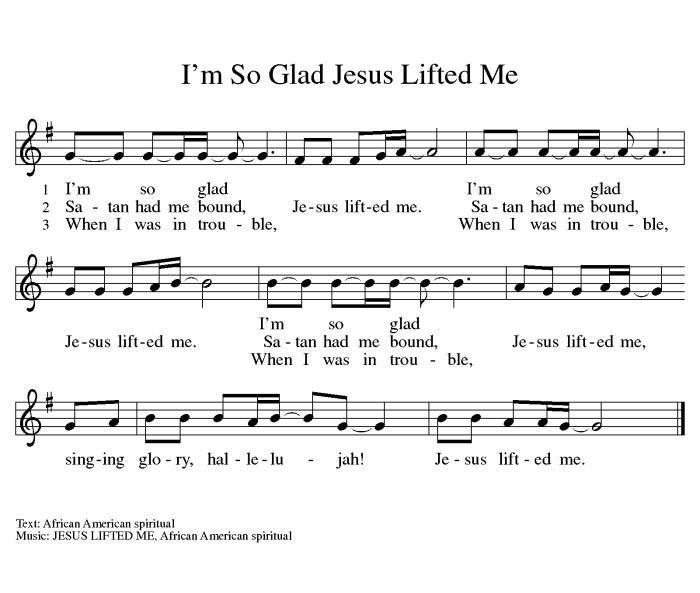 Dismissal (ELW p. 155)Go in peace. Follow the Spirit.Thanks be to God.OFFICIATING & SERVING - MAY 28thPastor:		Jeremy Ullrich				Organist: Debra CaldwellLector:		Dorothy MarwitzAcolyte:		James SteglichUsher Captain:	Weldon KurtzUshers:		Cedalia Kurtz, Brandon & Debi, Kris, Kody & Courtney JankeAltar Care:		Paula Unberhagen & Pat StroudGreeters:		Charles Hill & Jimmy GommertTeller Captain:	Pam FlemingTellers:		Deborah Martin and Kristi DagueOFFICIATING & SERVING - June 4thPastor:		Jeremy Ullrich				Organist: Debra CaldwellPastor Asst:		Weldon KurtzCommunion Asst:	Harold KurtzLector:		Shirley FischerAcolyte:		James SteglichUsher Captain:	Lynn Friedrich Ushers:		Jimmy Gommert, Charles Hill, & David TschoernerGreeters:		Lenard & Gloria SteglichAltar Care:		Robert & Dorothy MarwitzTeller Captain:	Imogene MorrisTellers:		David Tschoerner & Charles GersbachOFFICIATING & SERVING - June 11thPastor:		Jeremy Ullrich				Organist: Debra CaldwellLector: 		Carol WilsonAcolyte:		James SteglichUsher Captain:	Lynn FriedrichUshers:		Jimmy Gommert, Charles Hill, & David TschoernerGreeters:		Lenard & Gloria SteglichAltar Care:		Robert & Dorothy MarwitzTeller Captain:	Dorothy MarwitzTellers:		David Tschoerner & Charles GersbachOFFERING & ATTENDANCE 	             Worship Attendance   	        Offering       	              YTD                 .May 7		      66			      $ 5,322.00		$75,545.87May 14		      52			      $ 2,168.00		$77,716.87 May21		      62			      $ 1,878.00		$79,594.87 FUTURE HAPPENINGSWednesday:  Men’s Bible Study meets each Wednesday in the TRC @ 7:30 amThursday:  Piece Makers meet each Thursday in the TRC @ 1:00 pmIN OUR PRAYERSGarland Wentrcek	    Stanley Glaser                     Melinda Kurtz        Pauline Wolbrueck                                                                                              Celeste Gamrod				 	Holly Naiser(Marie Karl’s daughter)Janet Rasmussen(Carol Wilson’s friend)                Monica Blane(Pastor Daniel Blane”s daughter) Jeff Sparks (friend of Ray and Ruth Janke)       Mike Bartek (friend of Alan and Retha Shepherd)Darrell Kurtz(Twin Brother of Harold Kurtz)   		       Pansy LangeANNOUNCEMENTSPiecemakers RequestThe Piecemakers have asked for any sewing, crocheting, knitting, and supplies for sewing quilts.  This would include sewing machines, scissors, rotary cutters, fabric, thread, pins and needles  or anything that pertains to quilting.Sunday SchoolBoth the children's and adult's classes begin at 9:15 am.Theology on TapWe are having our next Theology on Tap meeting on May 17, 2023 starting at 6:30pm andlasting until 8:30pm at Judy and Leland Gersbach’s Home. The event is focused on having conversations about faith in a relaxed setting (where alcohol is permitted). Topics will be selected based upon the feedback of those attending. People of all ages are welcome to attend. The discussion topic for the evening is still being decided. Summer WorshipSummer Heart Hymn Worship Services will begin June 4th  at 9:30am.  Pastoral VisitsWe are encouraging those hospitalized, nursing home residents (or, their family members), and the homebound members and friends who wish to schedule an in-person pastoral visit or phone call to contact Pastor Jeremy Ullrich @ 979-421-3303 or the church office @ 254-527-3341.NOTE:  Pastor Ullrich will need to be listed as a “visitor of choice” in hospitals or nursing homes. This will need to be established by a family member.  Family PromiseTHANK YOU!  For April Donations!Please donate as you are able for families in crisis. Needed items are toilet paper, paper towels, female products, diapers, etc. Also needed are food items like cookies and cake mixes, etc. For further information contact Cedalia Kurtz at 254-657-2588.Third Thursday Will-O-Bell Nursing Home WorshipThank you to everyone who has been supporting the residents of our local nursing home! Through communion and a 30-minute hymn sing-along, we are currently the only opportunity that nursing home residents have to worship! Please show these residents they are not forgotten by joining us on the third Thursday of each month at 10AM.Articles for the NewsletterPlease submit your articles for the monthly newsletter before the 19th of the month, as they are mailed out the following week. Thank you!Live Stream LearningSt. John has purchased a camcorder to help with our live stream. We are looking for tech-inclined volunteers interested in testing out different settings. We will use an apprenticeship model for training, so you will have a mentor helping as long as you wish. For more information, contact the church office (254-527-3341). Prayer RequestsWhen you make a prayer request for a non-member, please provide the church office with contact information so that we can send them a card. Thank you.Martha’s Circle Bible StudyWomen's Bible Study meets the 3rd Tuesday of each month in the TRC @ 2 pm.  For more information contact Janice Atchison (254-721-8477).Flag Donations3x5 U.S. Flags with grommets are appreciated for our church. In memory of loved ones, you may donate flags, or make cash donations, at the church office. For further information contact Walt Saverse @ 254-770-8381, or contact the church office @ 254-527-3341.Sisters in Christ Bible StudyThe Sisters in Christ Bible study will  not be meeting in May. They will meet again on June 17th @ 10am in the TRC and begin “Help is Here” by Max Lucado.  If interested in attending, please contact Joey Saverse.					Save the DateThe 140th Anniversary of St. John Lutheran Church is scheduled for December 10, 2023.  Personal Care KitsGoal 150-200 Kits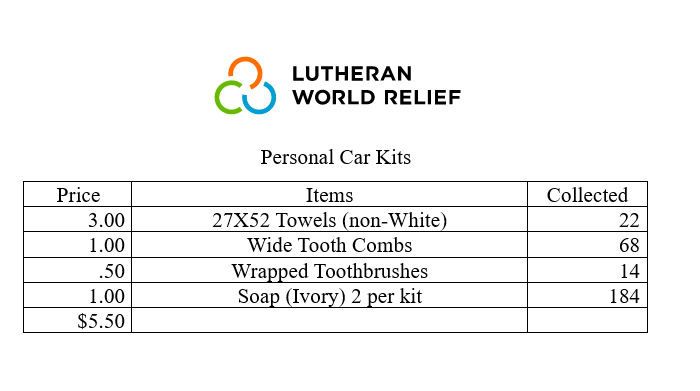  Items are needed between now and September.  If you have any questions or concerns, please call Dianne Sager at 512-413-0520. I welcome your help.  		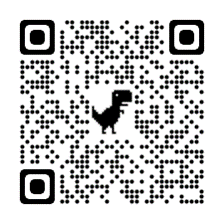 https://stjohnbartlett.breezechms.com/form/24c29c61883931078